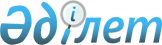 О свободе хозяйственной деятельности и развитии предпринимательства в Казахской ССР
					
			Утративший силу
			
			
		
					Закон Казахской Советской Социалистической Республики от 11 декабpя 1990 года. Утратил силу - Законом РК от 20 декабря 2004 года N 12 (вводится в действие с 1 января 2005 года)

      Настоящий Закон определяет основные правовые, экономические и социальные условия и гарантии, обеспечивающие свободу предпринимательской деятельности граждан и юридических лиц при осуществлении ими прав собственности и предпринимательства. 

                     I. Общие положения 

      Статья 1. Предпринимательство в Казахской ССР 

      Предпринимательство в Казахской ССР - это инициативная, в рамках действующего законодательства, хозяйственная или иная деятельность за счет собственных, заемных и других имущества и средств с целью получения для всех участников этой деятельности взаимовыгодных результатов и дохода. 

      Статья 2. Субъекты предпринимательской деятельности 

      Субъектами предпринимательской деятельности (далее - предпринимателями) в Казахской ССР могут быть: 

      - юридические лица Казахской ССР и других союзных республик; 

      - граждане Казахской ССР и других союзных республик, а также лица без гражданства, кроме ограниченных в правоспособности в установленном законом порядке; 

      - иностранные юридические лица; 

      - иностранные граждане, кроме ограниченных в правоспособности в установленном порядке законодательством Казахской ССР или законодательством страны пребывания, признанным Казахской ССР. 

      Статья 3. Свобода предпринимательской деятельности 

      Предприниматели вправе по собственной инициативе принимать все решения и осуществлять любые действия по использованию имеющегося на законных основаниях в их распоряжении имущества, если они не противоречат действующему законодательству Казахской ССР и обеспечиваются установленной имущественной или иной ответственностью. 

      Свобода предпринимательской деятельности может быть ограничена только законом. 

      Статья 4. Сферы предпринимательской деятельности 

      Сферы (области) предпринимательской деятельности не ограничиваются, если осуществляемые при этом виды деятельности, используемые методы и средства, а также результаты и доходы не относятся к запрещенным законодательством Казахской ССР. 

      Для осуществления видов деятельности, подлежащих лицензированию, предприниматель обязан получить лицензию в порядке и на условиях, устанавливаемых Кабинетом Министров Казахской ССР. 

      Статья 5. Законодательство о свободе хозяйственной 

                 деятельности и развитии предпринимательства 

      Предприниматели в своей деятельности руководствуются Конституцией Казахской ССР, настоящим Законом и непротиворечащими им актами законодательства Казахской ССР. 

      В случае расхождения между актами законодательства Казахской ССР и международными правовыми актами действует акт международного законодательства. 

     II. Организационные условия осуществления 

          предпринимательской деятельности 

      Статья 6. Организационные формы предпринимательства 

      Предпринимательство в Казахской ССР осуществляется в следующих организационных формах: 

      - предприятия с любыми формами собственности и образуемые ими объединения; 

      - хозяйственные товарищества; 

      - фонды и иные общественные организации, правомочные осуществлять предпринимательскую деятельность; 

      - частное предпринимательство.<*> 

      Сноска. Статья 6 - с изменениями, внесенными Указом Президента Республики Казахстан, имеющего силу Закона, от 30 октября 1995 г. N 2588. 

      Статья 7. Право на создание и преобразование 

                 организационных форм предпринимательства 

      Предприниматели имеют право осуществлять свою деятельность в любых, в том числе смешанных, организационных формах, установленных настоящим Законом. Для их создания ( учреждения) и реорганизации, а также преобразования из одной формы в другую разрешения не требуется, кроме случаев, определенных законодательством Казахской ССР. 

    Статья 8. Правоспособность для предпринимательства граждан      Правоспособность иностранного гражданина подтверждается в порядке, установленном законодательством страны его постоянного  проживания. 

     Запрещается предпринимательство руководителям органов  государственной власти и управления в течение их работы в указанных органах. 

     Запрещается предпринимательство лицам, лишенным соответствующего права по приговору суда. 

     Статья 9. Правоспособность для предпринимательства 

               юридических лиц      Правоспособность для предпринимательства юридических лиц не требует дополнительных подтверждений, кроме предъявленных при регистрации. 

      Статья 10. Государственная регистрация субъектов 

                 предпринимательской деятельности 

     Государственная регистрация субъектов предпринимательской деятельности в качестве юридических лиц осуществляется в органах юстиции, а индивидуальных предпринимателей - в органах статистики в порядке, установленном действующим законодательством Республики Казахстан. <*> 

     Сноска. Статья 10 в редакции Указа Президента Республики Казахстан, имеющим силу Закона от 5 октября 1995 г. N 2489. 

     III. Использование труда граждан при осуществлении 

                предпринимательской деятельности 

     Статья 11. Право предпринимателя на использование 

                наемного труда       Предприниматель вправе заключать договоры ( контракты) с гражданами об использовании их труда. 

      Запрещается работа по найму у предпринимателей руководителям органов государственной власти и управления в течение их работы в указанных органах. 

      Статья 12. Социальные гарантии при использовании труда 

                  граждан 

      Предприниматель при использовании труда граждан обязан обеспечить работникам соответствующие законодательству Казахской ССР условия труда, его оплату не ниже минимального размера, а также другие социально-экономические гарантии, включая условия социального страхования и социального обеспечения. 

      Коллективный договор (соглашение) между предпринимателем и трудовым коллективом или между уполномоченными ими органами, а также договор (контракт) между предпринимателем и работником не должны противоречить действующему законодательству о труде Казахской ССР. 

      При возникновении разногласий при заключении или исполнении коллективного договора (соглашения) и договора (контракта) с работником они разрешаются в порядке, установленном законодательством. 

      IV. Ответственность предпринимателя 

      Статья 13. Общие условия ответственности предпринимателя 

      Предприниматель при осуществлении хозяйственной деятельности не должен нарушать природоохранное законодательство, права и охраняемые законом интересы граждан, предприятий, учреждений, организаций и государства. 

      За причиненный ущерб предприниматель несет имущественную или иную, предусмотренную действующим законодательством, ответственность вплоть до прекращения в судебном порядке предпринимательской деятельности. 

      Статья 14. Ответственность по фирменным и товарным знакам 

      Изделия и виды услуг, вводимые предпринимателем в хозяйственный оборот, подлежат маркировке с указанием товарного знака или знака обслуживания. Регистрация товарных знаков и знаков обслуживания осуществляется в установленном порядке. 

      Присвоение чужих товарных знаков и знаков обслуживания преследуется по закону. 

      Статья 15. Ответственность за недобросовестную конкуренцию 

      Запрещаются и преследуются по закону: 

      - действия предпринимателя, направленные на подрыв репутации конкурента; 

      - любые сговоры между предпринимателями о квотах производства, разделе рынков сбыта, снабжения и услуг, о поддержании монопольно высоких или низких цен с целью получения на этой основе сверхприбылей или доведения конкурента до банкротства. 

      Прибыль, необоснованно полученная в результате завышения цен и ограничения свободной конкуренции, изымается в доход республиканского и местного бюджета.<*> 

      Сноска. Статья 15 с изменениями, внесенными Законом Республики Казахстан от 7 апреля 1993 года. 

      Статья 16. Санкции к предпринимателю 

      К предринимателю, действия которого противоречат требованиям настоящего Закона могут применяться следующие санкции: 

      - денежные штрафы в размере от десяти тысяч до одного миллиона рублей - к юридическим лицам и от одной тысячи до двадцати тысяч рублей к гражданам - хозяйствующим субъектам; 

      - установление надзора за предпринимательской деятельностью, применяемое как дополнительное взыскание на срок до одного года и осуществляемое путем возложения на хозяйствующего субъекта обязанности по представлению ежемесячной отчетности о финансовой и хозяйственной деятельности органу, осуществляющему контроль за предпринимательской деятельностью; 

      - ограничение по ценообразованию, применяемое как дополнительное взыскание на срок до шести месяцев, путем установления предельных цен на выпускаемую продукцию, выполняемые работы (услуги); 

      - лишение лицензии (патента) на определенный вид деятельности, применяемое как основное и дополнительное взыскание на срок до шести месяцев или постоянно; 

      - конфискация части или всего имущества; 

      - приостановление и прекращение деятельности предпринимателя. 

      Санкции, предусмотренные частью первой настоящей статьи, применяются: 

      к юридическим лицам - решениями арбитража либо иных уполномоченных на то органов; 

      к гражданам - хозяйствующим субъектам - в порядке, предусмотренном законодательством Республики Казахстан. 

      Санкции, предусмотренные абзацем седьмым части первой настоящей статьи, применяются к субъекту малого предпринимательства по решениям суда на основании искового заявления государственных органов, осуществляющих контрольные и надзорные функции. 

      Прекращение или приостановление деятельности субъекта малого предпринимательства без судебного решения может быть допущено в исключительных случаях, предусмотренных законодательством Республики Казахстан, на срок не более 3 дней, с обязательным предъявлением в указанный срок искового заявления в суд. При этом акт государственного органа, осуществляющего контрольные и надзорные функции, о прекращении или приостановлении деятельности субъекта малого предпринимательства действует до вынесения судебного решения. <*> 

      Сноска. Статья 16 - в редакции Закона Республики Казахстан от 16 января 1992 года. Внесены изменения - Законом РК от 29 ноября 1999 г. N 488 Z990488_ . 

      Статья 17. Хозяйственные и иные споры 

      Предприниматель или уполномоченные им лица могут в установленном порядке оспорить любые действия других предпринимателей или государственных органов, предъявленные ими претензии и наложенные санкции, кроме тех, которые согласно закону налагаются в бесспорном порядке. 

      Органы суда и арбитража имеют право не принимать к рассмотрению дела о хозяйственных спорах, если контрагенты до заключения спорного договора не обменялись документами о финансовом состоянии, заверенными независимой аудиторской службой. 

      Статья 18. Имущественная ответственность 

      В зависимости от избранной организационной формы предпринимательской деятельности устанавливается полная или ограниченная материальная ответственность предпринимателя. Форма ответственности указывается в учредительных документах и учитывается при регистрации. 

      При полной ответственности предприниматель отвечает перед кредиторами всем своим движимым и недвижимым имуществом, включая личное имущество, на которое может быть обращено взыскание. 

      При ограниченной ответственности предприниматель отвечает только тем имуществом, которое находится в его распоряжении. 

      Имущественные претензии кредиторов распространяются на наследников предпринимателя в размере, не превышающем наследуемого имущества. <*> 

      Сноска. Статья 18 - с изменениями, внесенными Указом Президента Республики Казахстан, имеющим силу Закона от 5 октября 1995 г. N 2488. 

      Статья 19. Банкротство, преобразование и ликвидация 

                  деятельности предпринимателя 

       Предприниматель объявляется судом, арбитражным судом банкротом на основании заявления должника или иска кредитора при неспособности или отказе должника своевременно и по всем пунктам выполнить условия долгового обязательства либо если стоимость активов предпринимателя стала меньше стоимости его обязательства. <*> 

      Сноска. Часть первая статьи 19 - в редакции Закона Республики Казахстан от 23 декабря 1992 года. 

      Преобразование или ликвидация деятельности предпринимателя осуществляется в порядке, установленном для конкретной организационной формы предпринимательства. 

              V. Предприниматель и государство 

      Статья 20. Гарантии равных прав предпринимательской 

                  деятельности 

      Казахская ССР гарантирует предпринимателям равные права независимо от избранной организационной формы предпринимательской деятельности и формы собственности. 

      Предприниматели пользуются равными правами в доступе к финансовым, трудовым, природным, интеллектуальным, информационным ресурсам ( на условиях конкурентности и платности), в ценообразовании, кредитовании, инвестиционной, внешнеэкономической и другой деятельности. 

      Предпринимательская деятельность обеспечивается материально-техническими ресурсами за счет свободного приобретения их на рынке у производителей, в посреднических снабженческих организациях, а также за счет иных источников. 

      Обеспечение централизованно распределяемыми государством ресурсами осуществляется только под принятый предпринимателем государственный заказ, если иное не предусматривается специальными решениями Кабинета Министров Казахской ССР. 

      Статья 21. Государственное регулирование 

                 предпринимательства 

      Вмешательство в деятельность предпринимателя государственных и общественных органов и их должностных лиц не допускается, кроме случаев, предусмотренных законодательством Казахской ССР. 

      Органы государственного управления строят свои отношения с предпринимателями, используя: 

      - налоговую и финансово-кредитную политику, включая установление ставок налогов и вознаграждения (интереса) по государственным кредитам, льготы в соответствии с законодательством Республики Казахстан; 

      - законодательное регулирование политики ценообразования; 

      - антимонопольное законодательство; 

      - государственное имущество и систему резервов, лицензии, концессии, лизинг, социальные, экологические и другие нормативы; 

      - внешнеторговую и валютную политику; 

      - государственные заказы; 

      - научно-технические, экономические и социальные программы. 

      Взаимоотношения предпринимателя и собственника имущества при осуществлении предпринимательской деятельности регулируются законодательством Казахской ССР о собственности, аренде и другими актами. 

      Казахская ССР обеспечивает свободу конкуренции между предпринимателями, ограждает потребителей от проявлений монополизма в любых сферах предпринимательской деятельности. 

      Сноска. Часть вторая статьи 21 - с изменениями, внесенными Указом Президента Республики Казахстан, имеющим силу Закона от 5 октября 1995 г. N 2488. Внесены изменения - Законом РК от 11 июля 1997 г. N 154 Z970154_ . 

     Статья 22.  Внешнеэкономическая деятельность 

                  предпринимателя 

      Предприниматель вправе самостоятельно осуществлять внешнеэкономическую деятельность в соответствии с законодательством Казахской ССР. 

      Прибыль предпринимателя от внешнеэкономической деятельности поступает в его полное распоряжение после расчетов с бюджетом по налогам и другим обязательным платежам. 

      Предприниматель может приобретать иностранную валюту. Изъятие валютных средств у предпринимателя запрещается, кроме случаев, предусмотренных законодательством. 

      Сноска. Статья 22 - с изменениями, внесенными Указом Президента Республики Казахстан, имеющим силу Закона от 5 октября 1995 г. N 2488. 

      Статья 23. Хозяйственная деятельность и предпринимательство 

                 иностранных граждан и лиц без гражданства 

      Иностранные граждане, а также лица без гражданства, занимающиеся хозяйственной и предпринимательской деятельностью на территории Казахской ССР, пользуются равными правами с гражданами Казахской ССР, с учетом специальных норм в отношении этих лиц, регулируемых другими законодательными актами. 

      Статья 24. Особенности предпринимательства в отдельных 

                  отраслях народного хозяйства 

      Особенности предпринимательства в отдельных отраслях народного хозяйства, связанные с их спецификой, а также перечень видов деятельности, предпринимательство в которых не допускается или требует лицензирования в связи с повышенными требованиями к безопасности работ и необходимостью надежного жизнеобеспечения населения или централизации функций управления, устанавливаются  Верховным Советом Казахской ССР.          Президент 

Казахской Советской Социалистической 

         Республики 
					© 2012. РГП на ПХВ «Институт законодательства и правовой информации Республики Казахстан» Министерства юстиции Республики Казахстан
				